Лот № 4(ул. Летняя – ул. Автомобильная, озеро Летнее)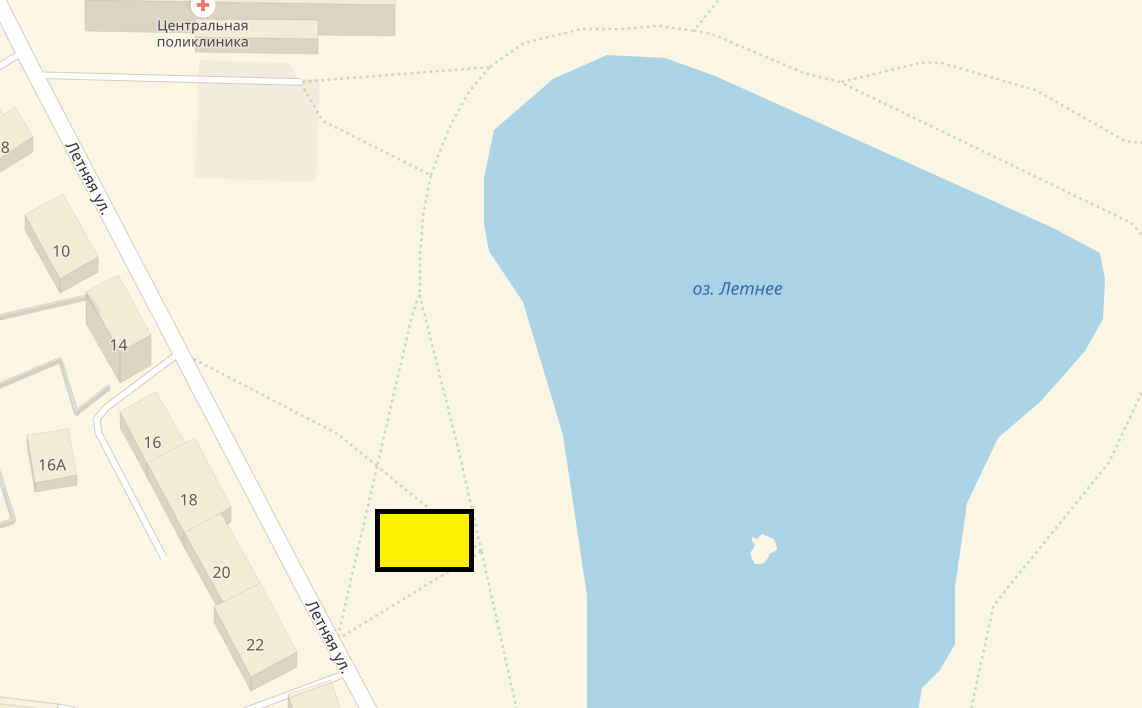 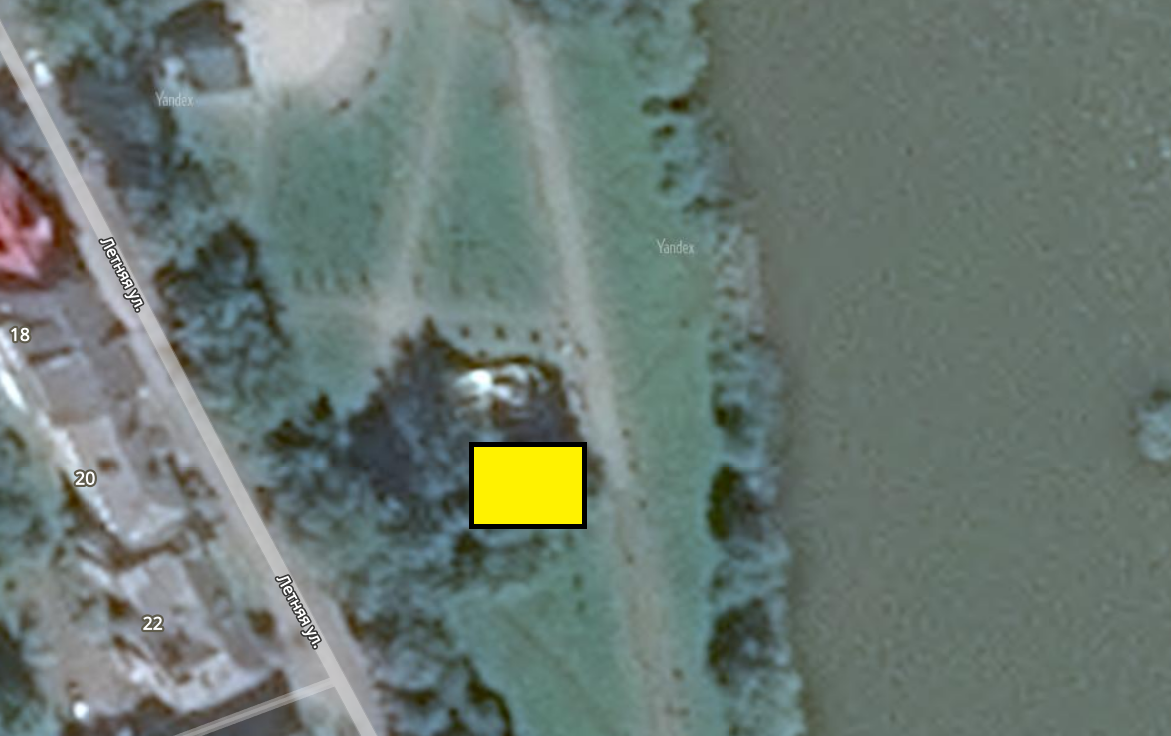 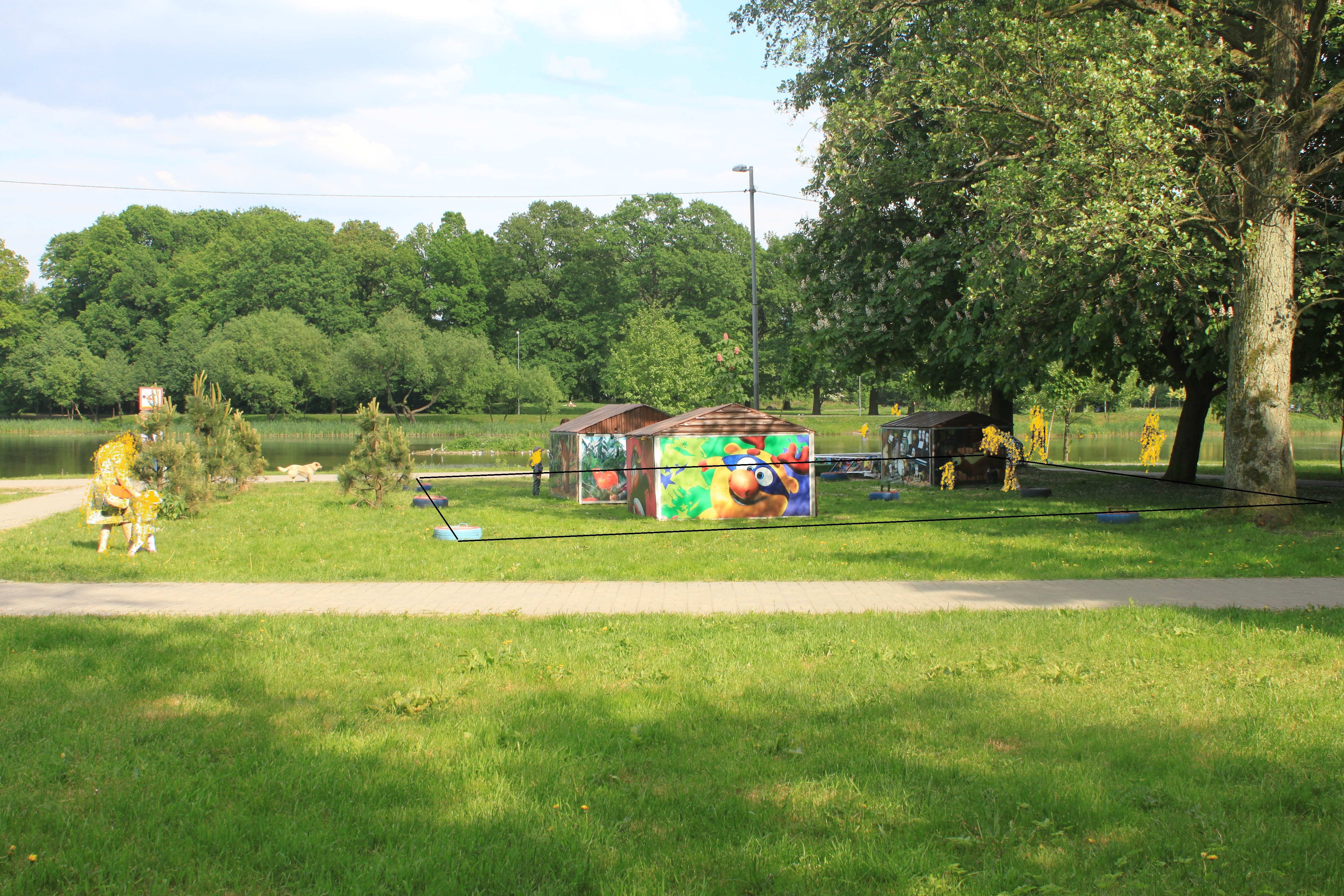 (20 кв. м х 14 кв. м = 280 кв. м)